Liturgical Vestments: Glossary 
Vesture the ministers wear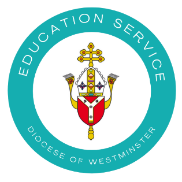 For more information about vestments and liturgical colours at Mass see 
Q & A GUIDELINES FOR CELEBRATING SCHOOL MASSES https://education.rcdow.org.uk/wp-content/uploads/2020/04/Mass-Guidelines.pdfVESTMENTDESCRIPTIONAlbThe white garment covering one's street dress for participation in the liturgy.ChasubleThe vestment worn over the alb by priests, bishops and Pope when celebrating the Mass.CassockA non-liturgical, full-length, close-fitting robe for use by priests and other clerics under liturgical vestments; usually black for priests, purple for bishops and other prelates, red for cardinals, white for the Pope.StoleThe vestment worn around the neck by all ordained ministers. For priests, bishops and Pope, it hangs down in front (under the chasuble); the deacons wear it over their left shoulder crossed and fastened at the right side.MitreA headdress worn at some liturgical functions by bishops, abbots and, in certain cases, other ecclesiastics. Crosier (pastoral staff): The staff which a bishop carries when he presides at the liturgy.CinctureA rope-like or ribbon-like article sometimes worn with priests’ vestments, encircling he body around or above the waist. A bishop’s cincture is made of intertwining gold and green threads, a cardinal’s has red and gold and the pope’s has white and gold.CrosierThis is a crook/staff symbolizing his role as a shepherd.